CONVOCAÇÃO ASSEMBLEIA GERAL Convidamos todos os cidadãos de Umuarama a participarem da assembleia geral para leitura e eventual aprovação do Estatuto Social da Empresa Júnior de Biologia IFPR.Data: 11/09/2017Horário: 18:30hrsLocal: IFPR- Instituto Federal do Paraná, Campus Umuarama-Rodovia PR 323, km 310- Umuarama PR | CEP 87.507-014.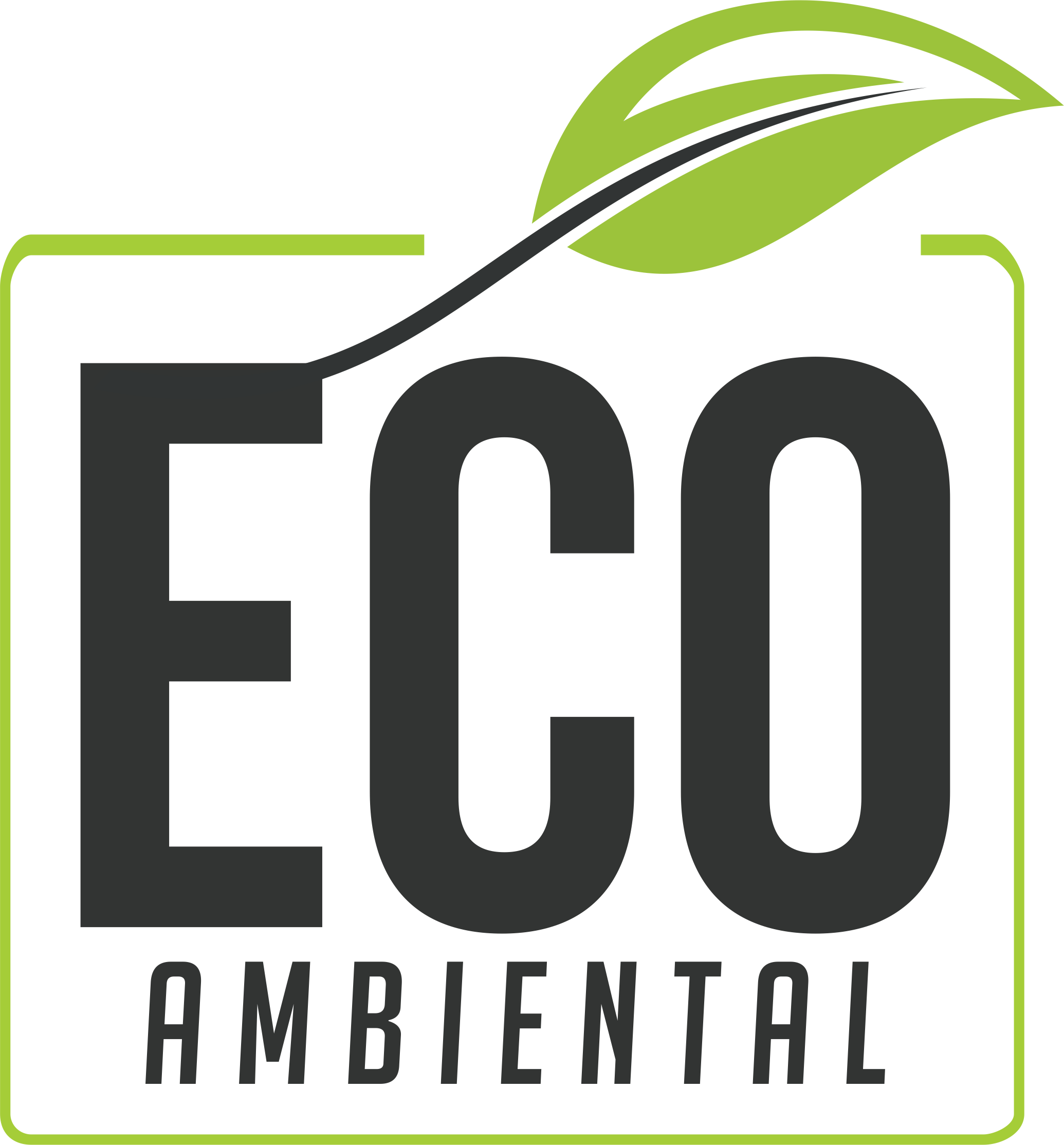 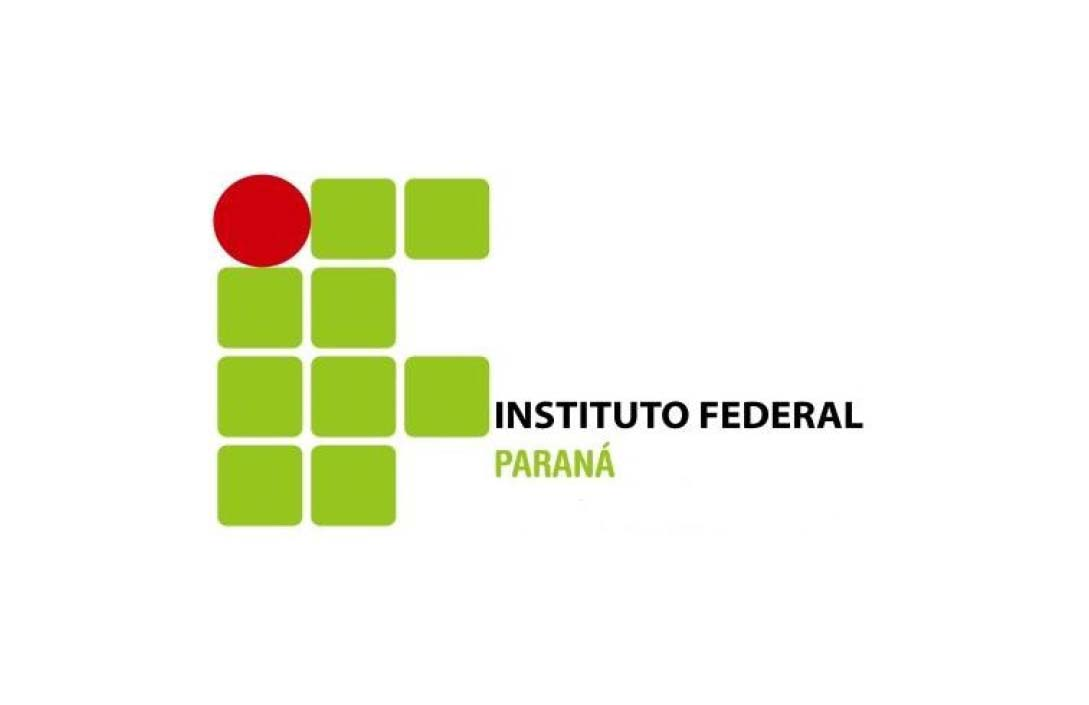 